Занятие 2Разминка – каждое упражнение повторить 10 раз.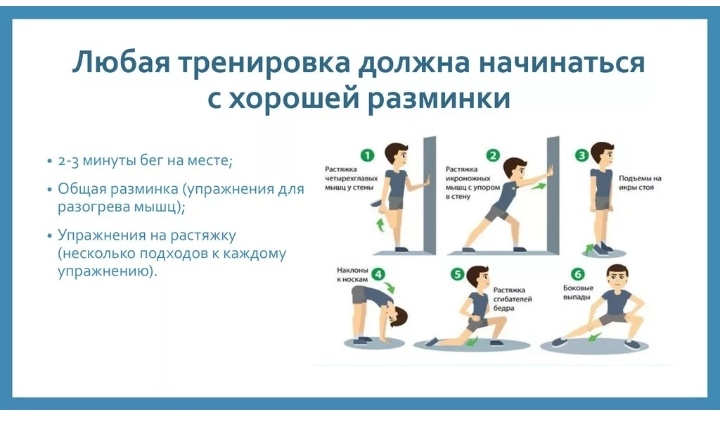 Общеразвивающие упражнения – 2 серии ( каждое упражнение сделать по 10 раз)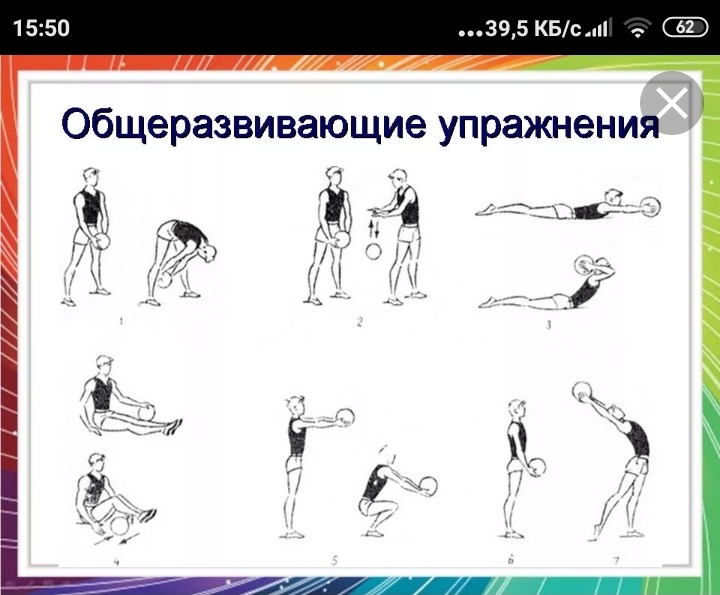 